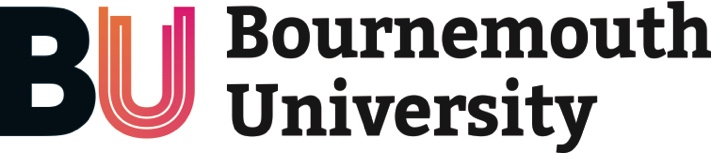 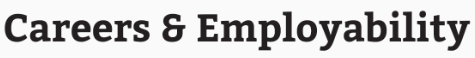 Opportunities to Develop Students’ Employability SkillsName & Job TitleFacultyProgrammeWhat opportunities do the students have to develop these “employability skills” on your programme? i.e. skills audit, decision making, group work, presentations, networking, conferences/ field trips, employer / alumni engagement, case studies, confidence building, commercial awareness, anything else?In general, how do you view the employability skills of your students? How have you assessed it?Do you see any particular areas that they need to improve?How do you think you might be able to work with the Careers & Employability service?Are there any areas that you would like to see developed? research carried out?